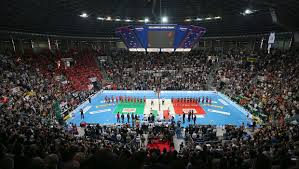 MODULO PRENOTAZIONE BIGLIETTI     ACQUISTA                                                                                   n. Ticket                                            Importo €_______________, ____/____/ 2015Versamento a: FIPAV – Comitato Regionale Emilia RomagnaCodice IBAN – IT72X0100502599000000070006Copia del modulo di prenotazione dei biglietti e del bonifico effettuato dovrà essere inviato a:FIPAV CRER Bologna per mail a info@fipavcrer.it ; info tel. 051 6311361N B: Non verranno rilasciati Biglietti prima che venga esibita copia del pagamento effettuatoRitira i biglietti presso:Allegato: Copia Bonifico BancarioNOMINATIVONOMINATIVOIndirizzoCittàProvTelef.e-mailGRADINATA RIDOTTI€ 10 (dieci)(dai 6 ai 14 anni)GRADINATA€ 15 (quindici)TRIBUNA NUMERATA€ 25 (venticinque)TOTALE PAGAMENTO                     €,00Biglietteria PALADOZZAPresso FIPAV CRER BO 